PageActivityAnswersp.2Think Ahead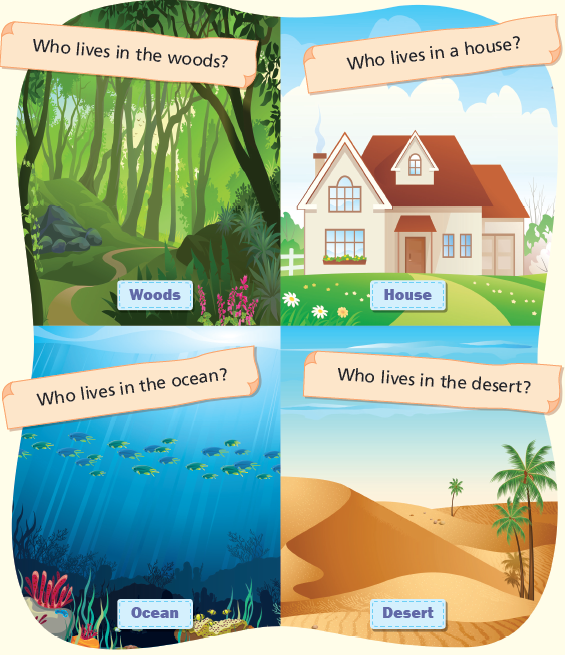 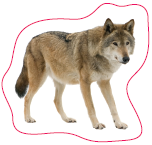 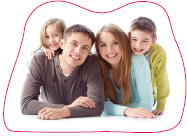 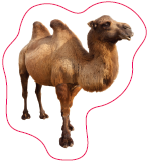 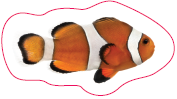 p.3Sound Patterns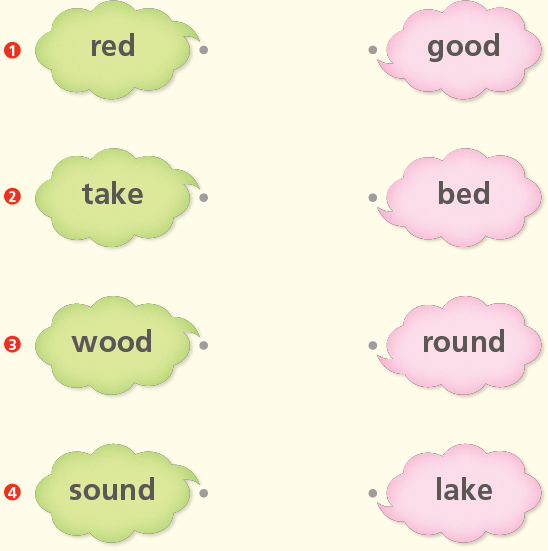 pp.4~5Words to KnowA.1) sick2) closet   3) chase   4) strangepp.4~5Words to KnowB. 1) goes2) runs 3) sees4) putspp.6~7Meet the CharactersA.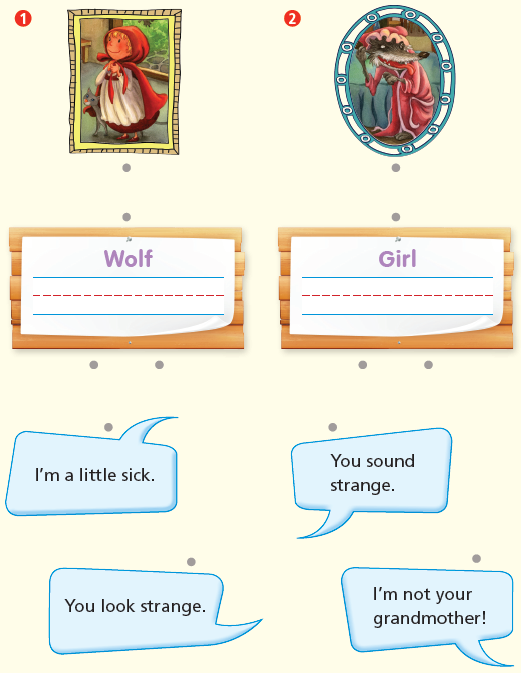 pp.6~7Meet the CharactersB.1)                              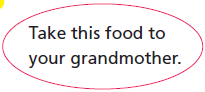 2)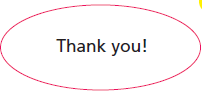 pp.8~11ComprehensionA.1) T2) T3) F4) Fpp.8~11ComprehensionB.1) Food2) In the woods3) Grandmother4) You sound strange.pp.8~11ComprehensionC.1) strange, runs2) chases, Thankpp.8~11ComprehensionD.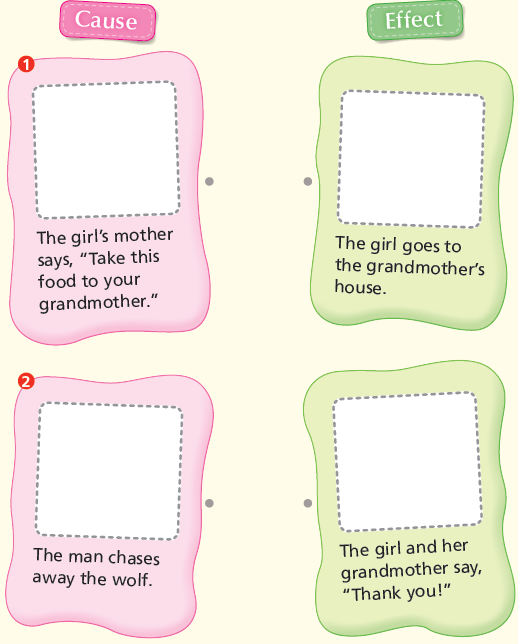 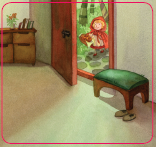 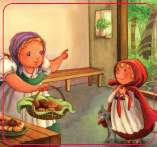 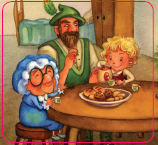 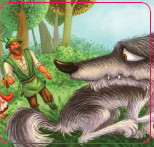 pp.12~13Review QuizA.1)                            2)       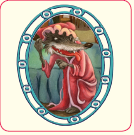 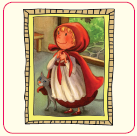 pp.12~13Review QuizB.1) woods2) strange3) sick4) chasespp.12~13Review QuizC.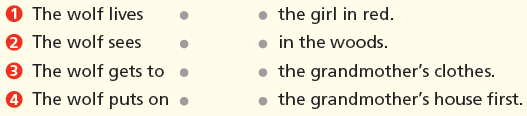 pp.12~13Review QuizD.1) b2) bpp.12~13Review QuizE. 1)                            2)      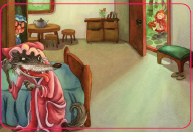 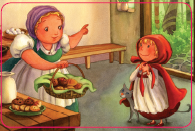 3)                            4)   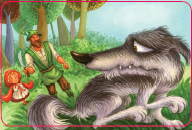 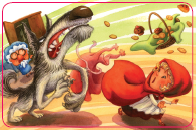 p.15Book Report<Lesson>careful